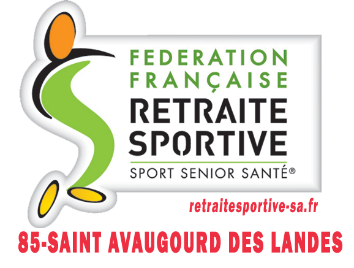 ACTIVITES  RS – MERCREDI 11  NOVEMBRE  2020 Corrigé Sciences et Vie de la Terre1 – FAUX. Les plantes n'ont pas besoin de matière organique pour se développer2 – Quels êtres vivants sont des producteurs ?Réponse a). Effectivement, tous les êtres vivants (animaux, végétaux, champignons) fabriquent leur propre matière vivante à partir de ce qu'ils prélèvent dans le milieu.3 – Le fruit est un organe qui : OUI ou NON a) est typique des plantes à fleurs ? OUI   	 b) est toujours sucré et savoureux ? NON    	 c) ne se forme qu'après le dépôt de pollen sur le pistil ? OUI   	 d) contient une ou plusieurs graines ? OUI4 – Les fruits du Xanthium : OUI ou NON a) NON b) OUI.  Des petits crochets sont un excellent moyen de voyager sur de longues distances.5 – Quels éléments microscopiques permettent la dispersion des champignons ? Ce sont leurs spores.Les champignons     a) peuvent coloniser de nouveaux milieux ? OUI     b) produisent des graines transportées par le vent ?  NON     c) sont des êtres vivants fixés ?  OUI, ils ne peuvent pas se déplacer6 – Le vanilliera) Au Mexique, la fleur de vanillier est naturellement pollinisée par une espèce d'abeille mexicaine.b) FAUX. Le vanillier a été introduit sur l'île de la Réunion au 19e siècle ou l'abeille mexicaine n'existe pas. C'est l'homme qui permet la pollinisation à la main en mettant en contact le pollen et le pistil de la fleur. C'est pour cela que les gousses de vanille coûtent cher.7 – Quelles sont les limites physiologiques de l'organisme lors d'un effort physique ?      a) la taille de l'individu ? NON     b) la consommation maximale de dioxygène à l'effort ? OUI     c) la fréquence cardiaque maximale ? OUI